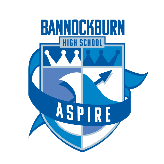 Student Information 20 March 2020As you are aware, the Depute First Minister has announced that this year’s exam diet will not go ahead. At present we are awaiting more information from the SQA which we will share in due course. In the meantime, these are the details we currently know. Firstly, and most importantly please do not panic. We will be doing everything we can to ensure no young person is disadvantaged and the Scottish Government, with SQA, will be working with us on this. Below are some questions I know many of you are asking: Will my achievements this year be recognised? Yes. Your achievements over all of your courses will be recognised this year. The SQA will ask your teachers to provide an estimate grade for each of your courses based on your achievements in coursework and assessments. This includes all of your achievements in assessments throughout the year and not just your mock examination (prelim) results. SQA will also look at prior attainment information where appropriate. What happens if I still have coursework to complete? Support will be in place for you in school to complete any outstanding coursework. Teachers will continue to work with you next week in school if you need to complete folios, assessments, assignments, performances etc. It is important that if you are well and are not self-isolating that you come into school to complete this work. What happens if I cannot attend school to complete this work? The school will contact you next week to try to arrange support to complete coursework at home or at a later date. Will I receive certification for achievements this year? Yes. The SQA have explained that results should be issued no later than Tuesday 4 August 2020 as planned. Remember to sign up to ‘My SQA’ if you’ve not already done so. https://www.mysqa.org.uk/cs8/content/secure/my_homepage.jspCan my teacher tell me what grade I am going to get in my exams? No. We are still waiting on more information from the SQA but, at this stage, we know that grades will be based on coursework, teacher estimate grades and prior attainment (where possible). We normally submit estimate grades by the end of April and we are still in the process of finalising coursework. Similar to other years, teachers do not know what you will get awarded for a subject and will not know until Tuesday 4 August when you receive your certificate. What about my UCAS application? UCAS have provided a statement on their website detailing their processes and priorities over the coming weeks. They are clear that young people should not make any knee-jerk reactions at this stage and that young people will not be disadvantaged. Remember all young people in the country are in the same position. What if I have any more questions? Staff will be in school today and next week. Updates and information will be provided as and when we receive it. Please be assured, you are our absolute priority. We are committed to supporting you and ensuring that your hard work throughout this year is recognised. We will all get through this difficult time together.Mrs Hook